Pre-Program Questionnaire for Parents and CaregiversIs your child familiar with following schedules?  If so, what kind (Ex. vertical, horizontal, pictorial, textual)?Does your child need special accommodations for seating (Ex. cushions, squares)?Does your child utilize assistive technology to communicate?  If so, what kind?  Are there any safety concerns you have with your child that Library staff should be made aware of (Ex. putting things in his/her mouth, ect)?Are there any medical concerns with your child of which library staff should be aware?Does your child have any favorite television characters or animals they enjoy reading about or watching on TV?  If so, which one?How does your child show stress or anxiety?  What signs should we look for?Are there any particular strategies that work well to help soothe or calm your child?  If so, what are they?  Would you feel comfortable having one of the volunteers utilize these strategies to calm your child?Would you find it beneficial to have a photocopy of the books to read to your child ahead of time?Please provide any additional information about your child that you think would be helpful for us to know for this program. Post-Program Survey for Parents and CaregiversHow did you hear about the Library’s Sensory Storytime?What did you think about the level of communication between you and the Deerfield Public Library prior to the storytime beginning and during the storytime session?Which of the following did you utilize to prepare your child for the program?Parent/Caregiver QuestionnaireDeerfield Library Social StoryDrop-in Open HouseExtra Visits to the LibraryWhich of the following activities did your child enjoy during the storytime program?Listening to storiesInteractive flannel board storiesSingingDancingPlaytime Socializing with peersInteracting with adult and teen volunteersWhat, if any, comments did your child have about the Storytime and visits to the Library?How has this program changed/enhanced your at-home literacy activities (reading, talking about books, singing, reciting rhymes, ect)?If Sensory Storytime brought you to the Deerfield Public Library for the first time, please rate your overall experience.In what other ways can the Deerfield Public Library meet your needs?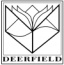 